Unit 9 -More Integration Techniques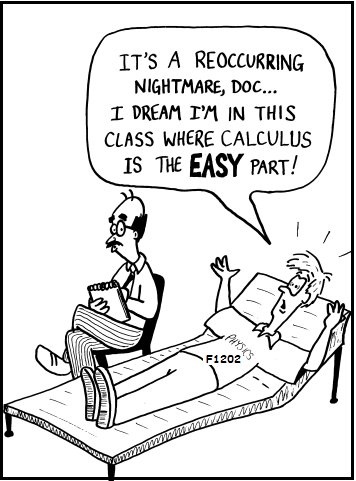 TopicAssignmentsDay 1Mon 1/6Review U-substitutionU-sub review worksheetDay 2Tues 1/77.2 Integration by PartsSec 7.2 p.467 # 7, 9, 11, 21, 25, 41, 43, 45Day 3Wed 1/87.2 Integration by PartsTabular method and circular problemsIntegration by Parts WSDay 4Thurs 1/97.5 Integration by Partial FractionsCopied p.452 from Addison/Wesley#1,4 -10Day 5Fri 1/107.5 Integration by Partial FractionsIntegration by Partial Fractions WSDay 6Mon 1/134.7 Integration using Completing the SquareSec 4.7 p. 359 #33-42Day 7Tues 1/14Review IntegrationIntegration review worksheet Calculaugh 56Day 8Wed 1/15Quiz3 Free Response QuestionsThurs 1/16Review for examReview PacketFri 1/17 Review for examStudy for examsMon 1/20No School MLK DayStudy for examsTues 1/21Calculus Final Exam 3rd periodStudy for examsWed 1/22Calculus Final Exam 2nd  periodSee you next semester in BC!